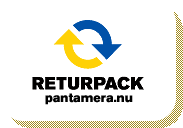 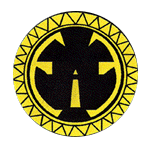 STÖD FJÄLKINGE IF UNGDOM!SKÄNK DINA PANTFLASKOR/BURKARVI KOMMER LÖRDAGEN DEN 10/2.SÄTT UT DINA FLASKOR/BURKAR (ÄVEN IMPORTERADE) VID TOMTGRÄNSEN, SÅ HÄMTAR VI EFTER KLOCKAN 10.00.VI HÅLLER OSS INOM FJÄLKINGE OCH LEGEVED.Om ni behöver lämna innan nästa insamling, som blir i maj/juni, kan ni ställa säckarna/påsarna på Maxilandia mån-tors mellan kl. 17.30-19 så tar vi hand om det.STORT TACK FÖR ERT STÖD!!STÖD FJÄLKINGE IF UNGDOM!SKÄNK DINA PANTFLASKOR/BURKARVI KOMMER LÖRDAGEN DEN 10/2.SÄTT UT DINA FLASKOR/BURKAR (ÄVEN IMPORTERADE) VID TOMTGRÄNSEN, SÅ HÄMTAR VI EFTER KLOCKAN 10.00.VI HÅLLER OSS INOM FJÄLKINGE OCH LEGEVED.Om ni behöver lämna innan nästa insamling, som blir i maj/juni, kan ni ställa säckarna/påsarna på Maxilandia mån-tors mellan kl. 17.30-19 så tar vi hand om det.STORT TACK FÖR ERT STÖD!!